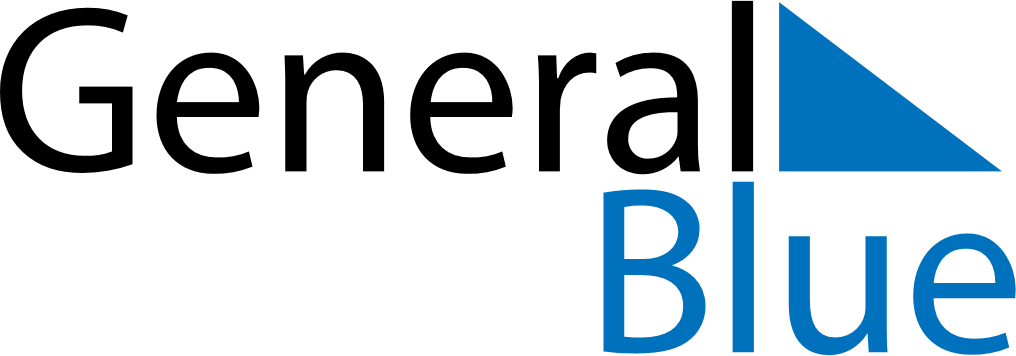 Belarus 2028 HolidaysBelarus 2028 HolidaysDATENAME OF HOLIDAYJanuary 1, 2028SaturdayNew Year’s DayJanuary 7, 2028FridayChristmas DayMarch 8, 2028WednesdayInternational Women’s DayApril 16, 2028SundayEaster SundayApril 16, 2028SundayOrthodox EasterApril 25, 2028TuesdayCommemoration DayMay 1, 2028MondayLabour DayMay 9, 2028TuesdayVictory DayJuly 3, 2028MondayIndependence DayNovember 7, 2028TuesdayOctober Revolution DayDecember 25, 2028MondayChristmas Day